EMPRESARECIBO PAGO NOMINA NOMBRECEDULABASICO:	xxxxxAUXILIO TRANSPORTE	xxxxx	DIAS	xxPAGOS	DESCUENTOSSALARIO	$ xxxxxxxxx  PENSION	$ xxxxxxxxSUBSIDIO	$ xxxxxxxx  SALUD	$ xxxxxxOTROS	$ xxx  OTROSVACACIONES	$ xxx EXTRAS	$ xxx  N. HORASTOTAL P: VALOR CANCELADO$ xxxxxxxxx  TOTAL D: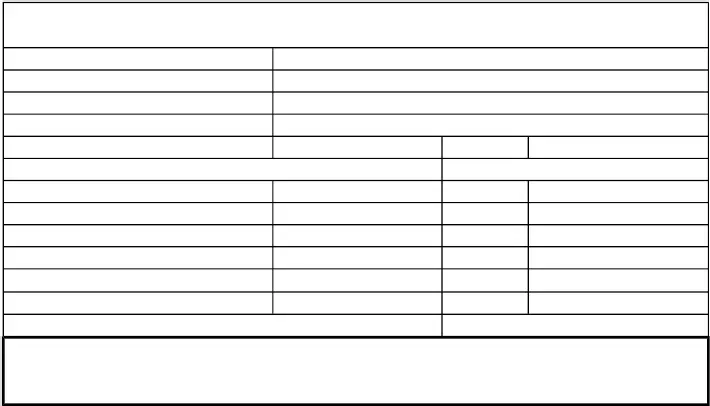 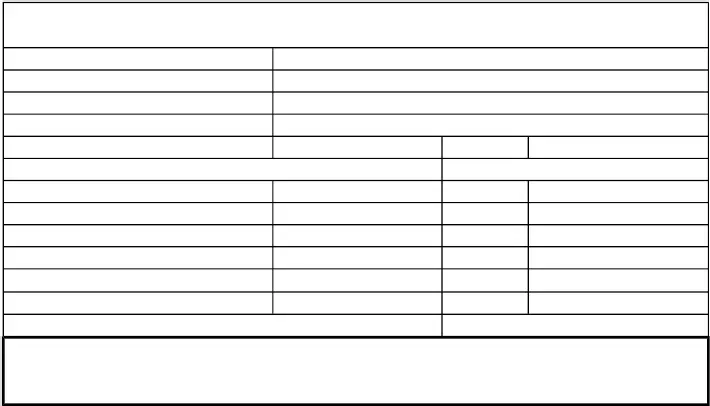 FIRMA DEL TRABAJADOR